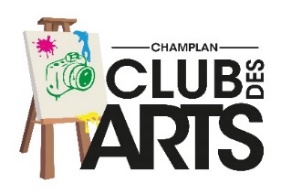 Bordereau photos COULEURExpo interclubs CDP91 2024 thème " le bleu dans la ville "Nom du Photo-Club :	Nom contact  :						Date : 								Signature :Téléphone : 					e-mail :  	   Ne rien inscrire dans cette colonneRef.N°titreauteurC01C02C03C04C05C06C07C08C09C10C11C12C13C14